APELLIDOS: __________________________________________  MATRICULA: _______________NOMBRES: ___________________________________________  PARALELO: ________________          "Como estudiante de la FEN me comprometo a combatir la mediocridad y actuar con honestidad, por  eso no copio ni dejo copiar".______________________________________Firma de Compromiso del EstudianteTema 1: (5 puntos).  Tema 2: (20 puntos). Encontrar los siguientes límites (nota: no se debe usar la regla de L´Hopital para límites)Tema 3: (5 puntos). Dada la siguiente función:Graficar la función f (x)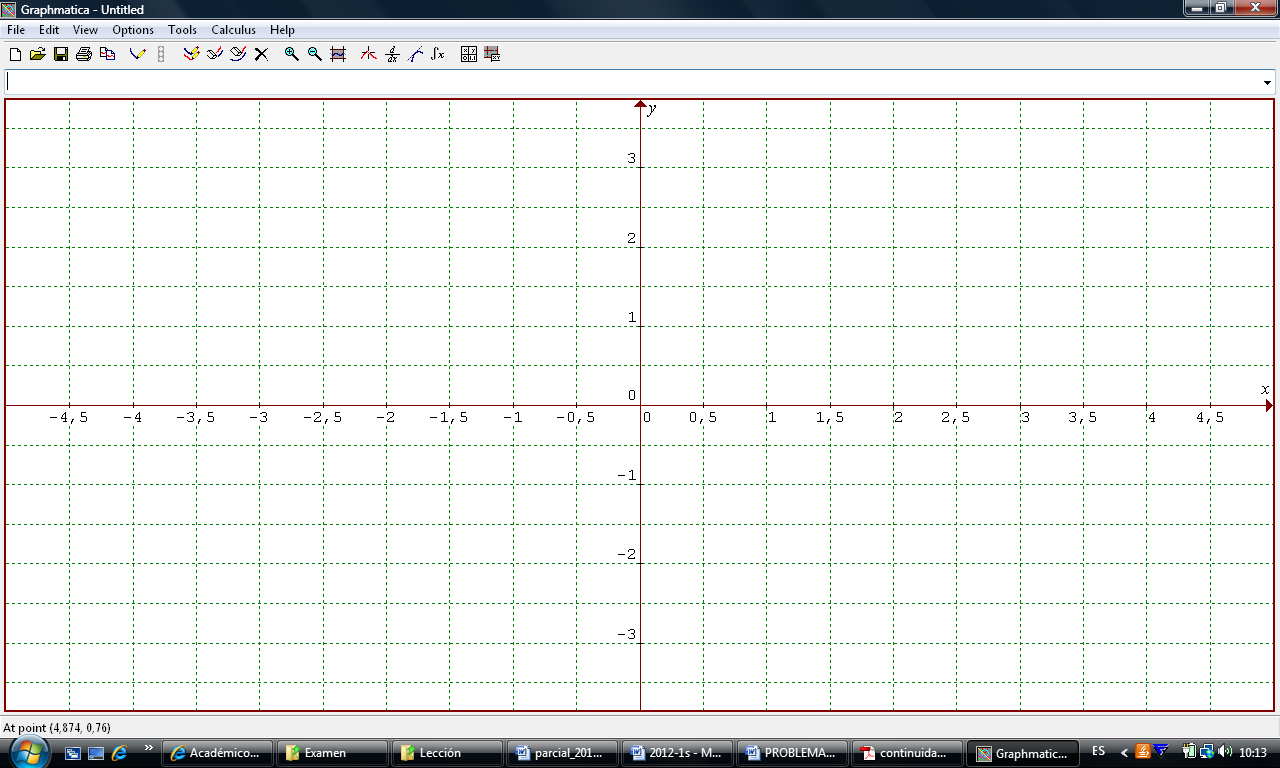 Demostrar formalmente que la función f (x) es Tema 4: (10 puntos).  Calcular la derivada de la función f (x) = ln(x) , mediante definición.Hallar la ecuación de la recta tangente en el punto ( 1, 0)Tema 5: (30 puntos). Derivar las siguientes funciones        a)         b)         c)        d)        e) 